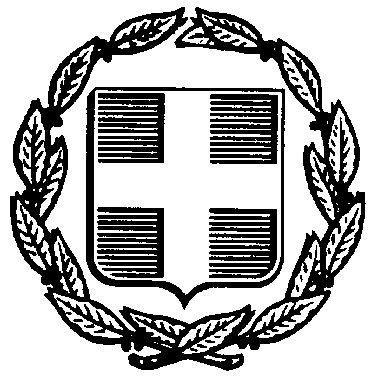 Θέμα: Πρόσκληση για  επιμορφωτική συνάντηση  των  εκπαιδευτικών  που διδάσκουν τα μαθήματα των Φυσικών Επιστημών στα Γυμνάσια της Β/θμιας Εκπαίδευσης του ν. Καρδίτσας     Η Σχολική  Σύμβουλος  Φ.Ε.  κ. Κόζυβα ΠΕ04 με βάση την άδεια που έχει εγκριθεί από την Περιφερειακή Διευθύντρια Πρωτοβάθμιας &Δευτεροβάθμιας Εκπαίδευσης Θεσσαλίας με αρ.πρωτ.4168/1-4-2016 για την επιμορφωτική συνάντηση των εκπ/κών ΠΕ04 Γυμνασίων ν. Καρδίτσας με θέμα: «Εκδήλωση για τις  Φυσικές Επιστήμες», καλεί τους Διευθυντές των σχολείων να τροποποιήσουν το ωρολόγιο πρόγραμμα ώστε οι εκπαιδευτικοί που διδάσκουν τα μαθήματα των Φυσικών Επιστημών να συμμετάσχουν στην εκδήλωση.    Η συνάντηση θα πραγματοποιηθεί στο 7ο Γυμνάσιο Καρδίτσαςτην Τρίτη 19 Απριλίου 2016   από τις 11:30 – 14:00μ.μ.Με εκτίμησηΗ Σχολική Σύμβουλος Φ.ΕΚόζυβα Πασχαλίνα